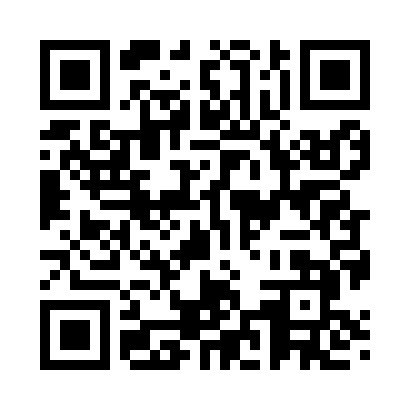 Prayer times for Ashcake, Virginia, USAMon 1 Jul 2024 - Wed 31 Jul 2024High Latitude Method: Angle Based RulePrayer Calculation Method: Islamic Society of North AmericaAsar Calculation Method: ShafiPrayer times provided by https://www.salahtimes.comDateDayFajrSunriseDhuhrAsrMaghribIsha1Mon4:215:521:145:078:3510:062Tue4:215:521:145:078:3510:063Wed4:225:531:145:078:3510:064Thu4:235:531:145:088:3510:055Fri4:245:541:145:088:3510:056Sat4:245:551:155:088:3410:047Sun4:255:551:155:088:3410:048Mon4:265:561:155:088:3410:039Tue4:275:561:155:088:3310:0310Wed4:285:571:155:088:3310:0211Thu4:285:581:155:088:3310:0212Fri4:295:581:155:088:3210:0113Sat4:305:591:155:088:3210:0014Sun4:316:001:165:088:319:5915Mon4:326:001:165:088:319:5916Tue4:336:011:165:088:309:5817Wed4:346:021:165:088:309:5718Thu4:356:031:165:088:299:5619Fri4:366:031:165:088:289:5520Sat4:376:041:165:088:289:5421Sun4:386:051:165:088:279:5322Mon4:396:061:165:088:269:5223Tue4:416:061:165:088:259:5124Wed4:426:071:165:088:259:5025Thu4:436:081:165:078:249:4926Fri4:446:091:165:078:239:4827Sat4:456:101:165:078:229:4728Sun4:466:101:165:078:219:4529Mon4:476:111:165:078:209:4430Tue4:486:121:165:068:199:4331Wed4:506:131:165:068:199:42